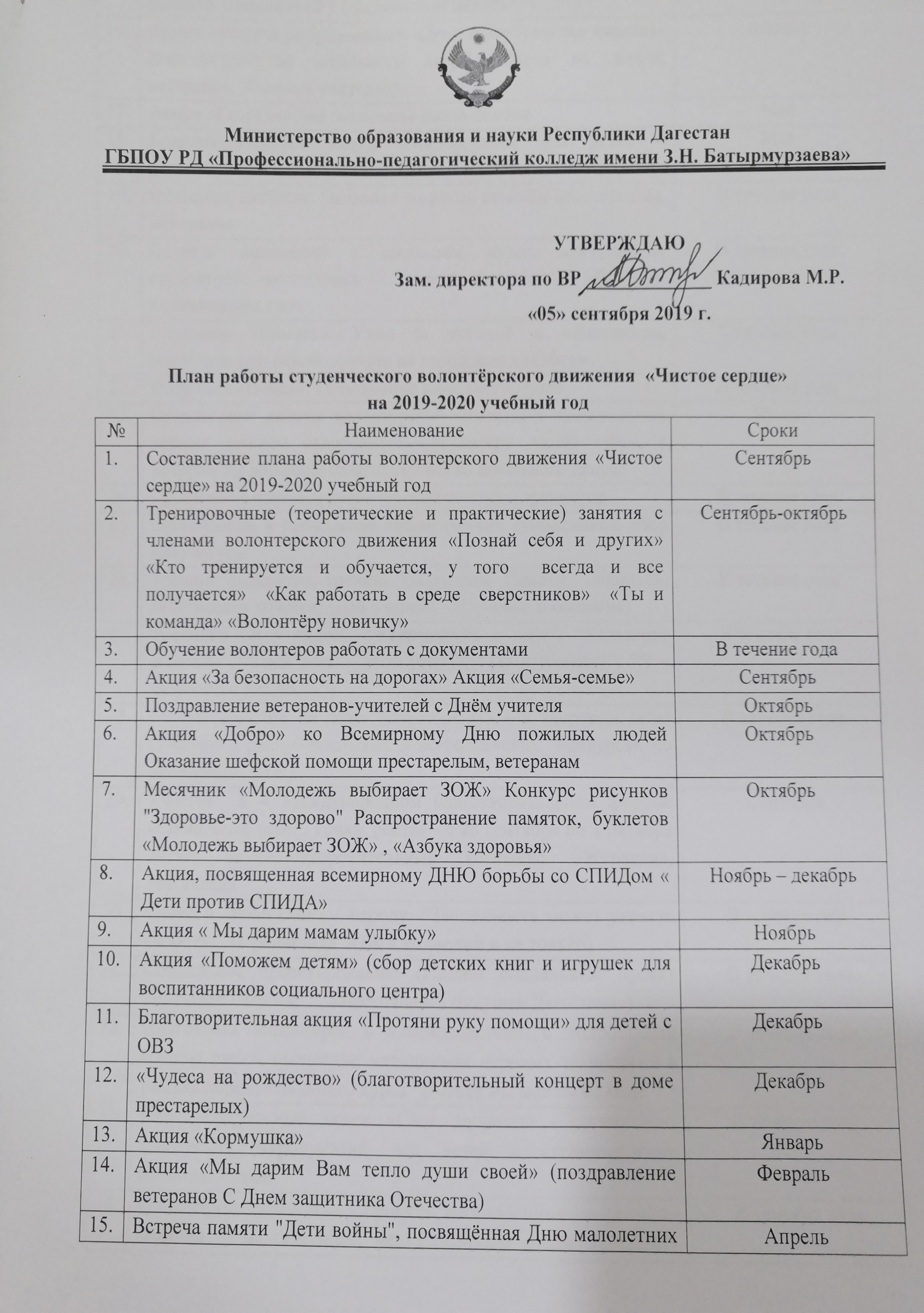 План работы студенческого волонтёрского движения  «Чистое сердце»на 2019-2020 учебный годРуководитель                                                    Османова М.О.№НаименованиеСрокиСоставление плана работы волонтерского движения «Чистое сердце» на 2019-2020 учебный годСентябрьТренировочные (теоретические и практические) занятия с членами волонтерского движения «Познай себя и других»  «Кто тренируется и обучается, у того  всегда и все получается»  «Как работать в среде  сверстников»  «Ты и команда» «Волонтёру новичку»Сентябрь-октябрьОбучение волонтеров работать с документамиВ течение годаАкция «За безопасность на дорогах» Акция «Семья-семье»СентябрьПоздравление ветеранов-учителей с Днём учителяОктябрьАкция «Добро» ко Всемирному Дню пожилых людей Оказание шефской помощи престарелым, ветеранамОктябрьМесячник «Молодежь выбирает ЗОЖ» Конкурс рисунков "Здоровье-это здорово" Распространение памяток, буклетов «Молодежь выбирает ЗОЖ» , «Азбука здоровья»ОктябрьАкция, посвященная всемирному ДНЮ борьбы со СПИДом « Дети против СПИДА»Ноябрь – декабрьАкция « Мы дарим мамам улыбку»НоябрьАкция «Поможем детям» (сбор детских книг и игрушек для воспитанников социального центра)ДекабрьБлаготворительная акция «Протяни руку помощи» для детей с ОВЗДекабрь«Чудеса на рождество» (благотворительный концерт в доме престарелых)ДекабрьАкция «Кормушка»ЯнварьАкция «Мы дарим Вам тепло души своей» (поздравление ветеранов С Днем защитника Отечества)ФевральВстреча памяти "Дети войны", посвящённая Дню малолетних узников концлагерей в (социальный центр)АпрельАкция «Неделя добра» Акция «Дом, в котором ты живешь» (благоустройство школьного двора, уборка во дворах ветеранов,  бывших учителей)АпрельАкция «Георгиевская ленточка» Вахта памятиМайБлаготворительная акция «Милосердие» для детей – инвалидовМайОперация «Забота». Оказание шефской помощи престарелым, ветеранамВ течение годаВстречи поколений в школьном музеи, выступления студентов –волонтеров  перед ветеранами ВОВ и тружениками тылаВ течение годаОперация «Память». Уход за могилой и памятником, погибших при освобождении на городском кладбище.В течение годаОперация «Поиск». Пополнение школьного музеяВ течение годаОрганизация работы волонтерской команды в пришкольном летнем детском оздоровительном лагере Акция «Дом, в котором ты живешь» (благоустройство школьного двора)ИюньПроведение членами волонтерской команды тренинговВ течение годаОрганизация и проведение экологических субботников, сбор макулатурыВ течение годаТренинг лидерства, тренинг творчества. Приятно общаться, действовать хочется! (Два в одном – обучение и общение)В течение годаТренинги “Я - лидер”, “Уверенность в себе”, “Успешное общение”, “Твоя цель – твой успех”, “Ты и команда”, “Я – творческая личность”)В течение годаГотовы доказать на деле: Здоровый дух – в здоровом теле! (Участие в республиканских и всероссийских  конкурсах по пропаганде ЗОЖ)В течение годаУчастие  в 4 Международном благотворительном форуме «Солнечный берег. Точка  роста» - с 28 сентября по 1 октября 2019г, научно-оздоровительный комплекс «Журавли», МахачкалаСентябрьСнова и снова скажем народу: “Зависимость может украсть свободу!” (Пропаганда ЗОЖ в колледже и не только)В течение годаСоциальное проектирование! (Пишем социальный проект “Будущее - это мы! ”, «Настоящее и будущее Дагестана»)В течение годаПодготовка волонтеров в взаимодействию с подростками группы риска, овладение методиками игровых технологий в рамках образовательного курса “Вместе мы можем больше”В течение годаБлаготворительные акции «Свет доброты» - организация творческих мероприятий для детей с ограниченными возможностямиВ течение года«Рожденные помогать» - проекты направленные на оказание помощи   малоимущим, незащищенным слоям населения, пожилым одиноким людямВ течение года«Помощь детям» -  проекты и работа  направленная на помощь детям находящихся в трудной жизненной ситуацииВ течение года«Оберегая сердцем»- санитарно-профилактическая работа и донорствоВ течение года«Общее дело» - привлечение государственных и некоммерческих организаций в своей деятельности волонтерскойВ течение года«Вокруг меня» - проекты, направленные на помощь в благоустройстве городской среды и сохранении экологииВ течение года«Говорит волонтер»- проекты внутри действующих СМИ, а также проекты в сети ИнтернетВ течение годаПодготовка и проведение «Недели добра» (Всероссийская, Республиканская)В течение годаСеминар «Волонтерство как фактор формирования гуманистической направленности личности студента в современном мире»В течение годаРазработка методическая «Практика применения института волонтерства к решению социальных задач на базе ППК»В течение годаНеделя добра  «Осенний марафон добрых дел - 2019»В течение годаПодведение итогов Май